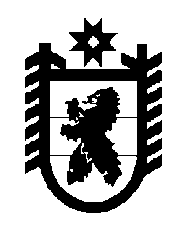 Российская Федерация Республика Карелия    УКАЗГЛАВЫ РЕСПУБЛИКИ КАРЕЛИЯО внесении изменений в Указ Главы Республики Карелия от 23 января 2015 года № 4Внести в Положение о лицензионной комиссии Республики Карелия, утвержденное Указом Главы Республики Карелия от 23 января 2015 года 
№ 4 «Об утверждении  Положения о лицензионной комиссии Республики Карелия» (Собрание законодательства Республики Карелия, 2015, № 1,               ст. 40), следующие изменения:1) в пункте 1 слова «Государственной жилищной инспекции Республики Карелия (далее – Инспекция)» заменить словами «Государственного комитета Республики Карелия по строительному, жилищному и дорожному надзору (далее – Комитет)»;2) в пункте 8 слово «Инспекции» заменить словом «Комитета»;3) в пункте 10 слово «Инспекцией» заменить словом «Комитетом»;4) в пункте 11 слово «Инспекция» в соответствующем падеже заменить словом «Комитет» в соответствующем падеже;5) в пункте 13 слово «Инспекции» заменить словом «Комитета».
          Глава Республики Карелия                                                              А.О. Парфенчиковг. Петрозаводск19 сентября 2018 года№ 64